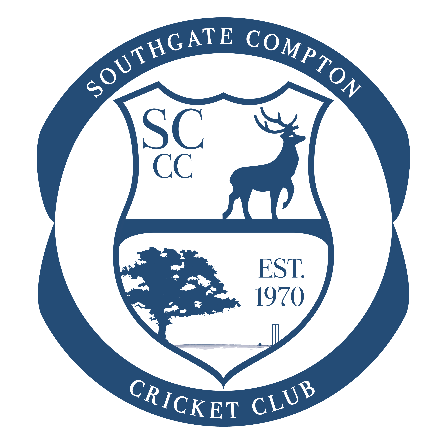 Affiliated to the Club Cricket Conferenceand the Hertfordshire  AssociationMember of the Saracens Hertfordshire Cricket League and the Middlesex Cricket AssociationPRE and MATCHDAY PROTOCOLS (Good Practice)Match-day availability must be notified to Andy (Boris) Grayson BY 6PM the MONDAY preceding the gamePlease abide by all meet times, whether at clubhouse or away ground.If travelling direct to away matches, it is good practice to arrive at least 30 minutes before the start.If you are running late it is your responsibility to contact your respective Captain advising him of your estimated time of arrival.Advanced lateness should be agreed with your Captain at the time of selection.Players should arrive at all matches wearing either the club polo shirt or training top (see club web-shop www.tylersportwear/webshops-cricket clubs)Players should wear SCCC club kit during the matchPlayers are encouraged to watch the game they are playing in especially at home and not sit in the clubhouse.Home matches require pre and post-match jobs to be completed, which are the responsibility of ALL players.As part of team bonding, a post-match team meeting will be held after all matches either immediately in the dressing room or in the bar.During this meeting the dispensing of a ‘fine’ may take place, this will be determined by the group and applied by the Captain or fines officer (record to be kept).All fines collected throughout the season will be re-circulated to all players as a discount to the annual awards dinner or other agreed event.CRICKET is FUN and should be ENJOYED by ALL